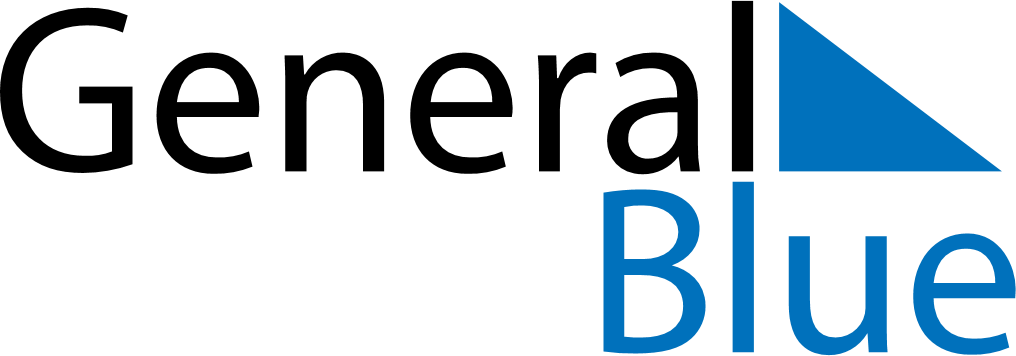 Vietnam 2019 HolidaysVietnam 2019 HolidaysDATENAME OF HOLIDAYJanuary 1, 2019TuesdayNew Year’s DayJanuary 28, 2019MondayKitchen guardiansFebruary 3, 2019SundayCommunist Party of Viet Nam Foundation AnniversaryFebruary 4, 2019MondayVietnamese New Year HolidaysFebruary 5, 2019TuesdayVietnamese New YearFebruary 9, 2019SaturdayVictory of Ngọc Hồi-Đống ĐaFebruary 19, 2019TuesdayLantern FestivalMarch 8, 2019FridayInternational Women’s DayApril 14, 2019SundayHung Kings CommemorationsApril 21, 2019SundayVietnam Book DayApril 30, 2019TuesdayDay of liberating the South for national reunificationMay 1, 2019WednesdayLabour DayMay 7, 2019TuesdayDien Bien Phu Victory DayMay 19, 2019SundayPresident Ho Chi Minh’s BirthdayMay 19, 2019SundayBuddha’s BirthdayJune 1, 2019SaturdayInternational Children’s DayJune 7, 2019FridayMid-year FestivalJune 28, 2019FridayVietnamese Family DayJuly 27, 2019SaturdayRemembrance DayAugust 15, 2019ThursdayGhost FestivalAugust 19, 2019MondayAugust Revolution Commemoration DaySeptember 2, 2019MondayNational DaySeptember 13, 2019FridayMid-Autumn FestivalOctober 10, 2019ThursdayCapital Liberation DayOctober 20, 2019SundayVietnamese Women’s DayNovember 20, 2019WednesdayVietnamese Teacher’s DayDecember 22, 2019SundayNational Defence Day